Конспект занятия Тема: « Основные принципы дебюта».Тип занятия: урок открытия новых знаний, обретения новых умений и навыков.Цели и задачи:Образовательные: ознакомить детей основным принципам игры в дебюте. Воспитательные: воспитание чувства личной ответственности за самостоятельно принятое решение, вырабатывать настойчивость, выдержку, уверенность в своих силах, получение навыков общения детей в команде, способность к соперничеству.Развивающие: развивать аналитико-синтетическую деятельность, учить обобщать, сравнивать, предвидеть результаты своей деятельности.Формирование УУД:Личностные действия: развитие навыков сотрудничества со взрослыми и сверстниками, развитие  логического, тактического и стратегического и творческого мышления учащихся.Регулятивные действия: способность определять и формулировать цель деятельности  с помощью руководителя, работать по предложенному руководителем плану, умение высказывать своё предположение  на основе примерных игровых шахматных ситуаций.Познавательные действия: умение давать анализ своих действий во время игры в шахматы, делать выводы в результате игры, формирование  понятия  об игровых возможностях шахматных фигур, нахождение выигрышных ходов.Коммуникативные действия: планирование учебного сотрудничества, разрешение конфликтов,  управление поведением партнера, работа в команде, умение с достаточной точностью и полнотой выражать свои мысли в соответствии с задачами и условиями коммуникации.Оборудование: интерактивная доска, компьютер, мультимедийная презентация, демонстрационная шахматная доска с магнитными фигурами, раздаточный материал. Продолжительность мероприятия30 минут.Этап урокаДействия учителяДеятельность учащихсяУУДОрганизационный момент -Ребята, уважаемые гости, рада приветствовать всех. Желаю всем  доброго дня и надеюсь, что ближайшие 30 мин мы проведём с вами максимально эффективно и плодотворно, многому научимся и узнаем много интересного.(слайд №1)Эмоциональный настрой  к познавательной деятельности.Планирование учебного сотрудничества.Актуализация знаний-Но , прежде, чем начать наше занятие, я хочу поиграть с вами и предлагаю отгадать загадки:Он в начале боя — трусоват, Чуть что — и сразу рокировка.
А под конец и он — солдат, воюет не спеша, но ловко. (король) - Покажите на доске, где эта фигураОна тяжелая фигура, Слишком тонкая натура.
Он самый сильный  и быстрый, стал он шахматным министром. ( ферзь)Как танк могучий и стальной, она несётся по прямой,
Любые ей доступны дали на вертикали, диагонали. (ладья)Цвета меняет, как перчатки, на каждом на своём ходу (конь)Они мечтают дослужиться до ферзя. (пешки)Дальнобойные они, белопольный, чернопольный, в связке нет его прикольней,  зовут его фигурой легкой .(слон)- Прежде, чем перейти к рассмотрению темы занятия, мне бы хотелось, чтобы вы сами озвучили тему урока. Перед вами РЕБУС . Нужно его отгадать и тогда мы узнаем тему занятия.Отгадайте ребус. (ДЕБЮТ)          (Слайд 2, 3)СлушаниеАудированиеСпособность определять и формулировать цель деятельности  с помощью руководителя, прогнозировать тему урока.Постановка задачи и определение темы занятия  -Сегодня мы с вами проводим ЗАНЯТИЕ по теме: «Основы дебюта. Принципы игры в дебют». _-Ребята, кто из вас знает, что такое ДЕБЮТ? -Верно, дебют-  это начало партии.  Первые 10-15 ходов.-В шахматном  королевстве  есть свои чудеса, свои секреты. Как в любой стране,  здесь бывает утро, день, вечер. Наше утро называется французским словом «дебют» - это начало  шахматной партии. Потом наступает день, или, как скажут немцы, миттельшпиль «середина игры». Ну а как стемнеет, наступит вечер - эндшпиль, что означает «конец игры». Ребята, утром, как только вы встаете, что делаете? Это правило поведения, режим дня. И в шахматах тоже есть, как в жизни,  правила игры в дебюте, основные принципы игры. Об этом мы сегодня поговорим.(слайд №4)   Карточки со словами Дебют, миттельшпиль, эндшпиль повесить на стене.Подготовка к работе.Постановка  проблемы.Работа по теме занятия (построение проекта  выхода из затруднения)1. Шахматная доска-Шахматное сражение происходит на шахматной доске. Но перед игрой что вы должны правильно сделать? (правильно расположить доску)Вопрос : как? (слайд №5)Вопрос : о чем идет речь?64 близнецаНа два лица:Половина белых,Половина чёрных. (слайд №5) (на время выключить интерактивную доску)-Молодцы, в ваше владение переходит вот эта демонстрационная шахматная доска, на которой будет виден исход сражения. (на шахматной доске нет фигур и пешек)                            2. Расположение фигурзадание: правильно расставить фигуры на своих досках. Кто быстрее это сделает. На демонстрационной доске 2 короля располагают свои войска. Помни! Фигуры надо доставать аккуратно и ставить, а не высыпать на стол! Иначе они все быстро сломаются или потеряются. Взаимопроверка:- давайте проверим, справились ли вы с заданием, прочитаем хором стихотворение, которое помогает нам правильно расставить фигуры:Я смотрю на первый ряд, По краям ладьи стоят.Рядом вижу я коней,Нет фигуры их хитрей.Меж коней заключеныНаши славные слоны.И еще два поля есть,А на них король и ферзь.А теперь без спешкиИдут на место пешки.-Какое правило существует, чтобы не перепутать места короля и ферзя?  (ферзь любит свой цвет) Дебют (фр. debut — начало) — начальная стадия шахматной борьбы (первые 10-20 ходов). Ключевые принципы дебюта :Контроль над центром быстрое развитие фигурнадёжное положение короляРабота с интерактивной доской Теперь посмотрим на поле боя. Чтобы легче было командовать, поделим доску. Первые четыре горизонтали – территория белых, остальные четыре – владения чёрных.По левую сторону от белого ферзя будет ФЕРЗЕВЫЙ ФЛАНГ, по правую от короля – КОРОЛЕВСКИЙ ФЛАНГ. 
Поля d4, d5, е4, е5 – назовём ЦЕНТРОМ Центр можно сравнить с высотой. Кто владеет высотой – у того огромное преимущество. Стремись своими фигурами в самом начале партии занять центр! Оттуда твоим фигурам будет удобно смотреть во все стороны. Они смогут и начать атаку и прийти королю на помощь. В начале игры все пешки стоят рядом, образуя пешечный забор.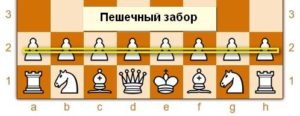 Для того, чтобы быстрее вывести свои фигуры- слонов и коней и сделать рокировку королём и ладьёй, сначала нужно сделать дырки в своём заборе.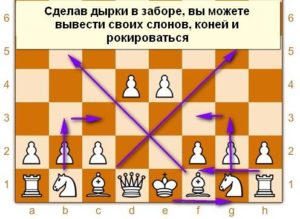 Для этого лучше всего продвинуть две центральные пешки на две клеточки вперед например Е2-Е4 или D2- D4.
Если не получается продвинуть обе центральные пешки, то можно продвинуть одну, а потом вывести из одного угла вашего войска одного за другим коня, слона и сделать рокировку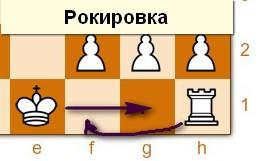 -То есть защитить короля от ранних нападений, спрятать его за своим личным забором и продолжать развивать свои фигуры.Смысл рокировки, кроме защиты и безопасности вашего короля ещё и в том, что вы вводите в игру свою сильную тяжёлую фигуру. То есть ладью.-Начиная партию, расставляя фигуры, Вы должны помнить о том, что борьба в шахматной партии с самого ее начала ведётся за центр шахматного поля, это клеточки D4 d5 Е4 и Е5. 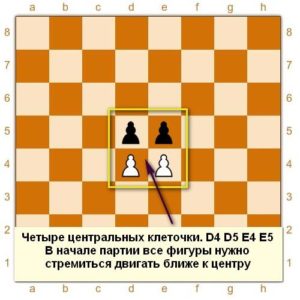 -Почему именно центр так важен для шахматистов?А вы попробуйте поставить коня в центре шахматной доски и попробуйте этого же коня поставить на крайдоски.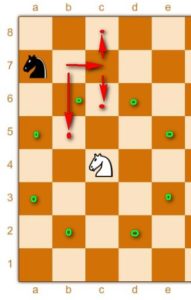 -Конь в центре поля лучше себя чувствует и сильнее выглядит. К примеру ,на рисунке белый конь в центре поля может пойти на 8 полей, а такой же чёрный конь на краю доски- только на три.  Есть разница. Тем более, что конь в центре нападает на множество фигур противника, защищает свои фигуры, имеют много ходов. Столько возможностей конь на краю доски просто не имеет.- Слон это дальнобойная фигура, он ходит по диагонали своего цвета.  Если слон стоит на белой клеточке в начале партии, то он ходит только по белым полям по диагонали. На чёрной- по чёрным. И называются они- чернопольный и белопольный слоны.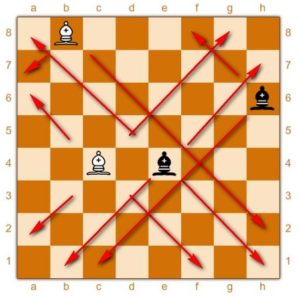 -И в центре поля Слон может простреливать всю шахматную доску в разные стороны. Тогда как в углу, только одну- две диагонали.Для слона важно, чтобы свои собственные пешки, то есть свой собственный пешечный забор не закрывали ему пространство, чтобы он мог при возможности ходить как угодно далеко по диагонали.-Итак, в начале партии- в дебюте мы стараемся развить две средние пешки с полей Е и D , стараемся двигать обоих ближе к центру, стараемся вывести слонов и коней на поля которые не простреливается противником, делаем рокировку прячем короля за пешечный забор для защиты и одновременно выводим на хорошую позицию свою тяжелую фигуру Ладью.Решение шахматных задач.-Крайнее белое поле должно находиться с правой стороны-Шахматное полеУчащиеся выполняют задание: на скорость расставляют шахматные фигуры на  своих  и демонстрационных досках.Все учащиеся проверяют выполненное у доски детьми задание, учитель читает стихи, дети проверяют расположение фигур на своих досках.дети повторяют на своих доскахОпределение цели выполнения заданий на уроке под руководством учителя, работа в коллективе, постановка и решение проблемы, умение с достаточной точностью и полнотой выражать свои мысли в соответствии с задачами и условиями коммуникации, умение высказывать своё предположение  на основе примерных игровых шахматных ситуаций.Физкультминутка- А сейчас мы с вами превратимся в пешек:
Ну- ка, пешки, поиграем.
Головой мы повращаем
Вправо – влево, а потом (вращение головой)
3- 4, приседаем,
Наши ножки разомнём.(приседания)
1,2,3 – на месте шаг.
Встали пешки дружно в ряд.
Мы размялись от души,
За столы мы вновь спешим. (садятся за столы)Выполняют задания учителя.Умение работать по предложенному руководителем плануПродолжение работы по теме занятия- разыграйте партию Двое у доскиРабота в команде, умение с достаточной точностью и полнотой выражать свои мысли в соответствии с задачами и условиями коммуникации.Рефлексия. Включение в самоанализ проделанной работы.- Подведем итоги, Задание: повторим, как начать игру и повторим дебютные принципы. Попробуйте повторить первые 5 ходов дебюта. -Продолжите фразы : « Начало шахматной партии называется…»«В начале шахматной партии важно…»« В дебюте важно обеспечить безопасность короля, так как …»Раздать раздаточные карточки с основными принципами дебюта каждому, дома выучить.Сначала двое на демонстрационной доске, затем на своих досках Игра в пареУмение давать анализ своих действий во время игры в шахматы, делать выводы в результате игрыПодведение итогов занятия- Сегодняшнее занятие я хочу закончить словами нашего президента: “Шахматы - это не просто спорт.  Они делают         человека мудрее и дальновиднее, помогают объективно оценивать сложившуюся ситуацию, просчитывать поступки на несколько ходов вперёд”.                                                                                       Владимир Путин-Ребята, спасибо за хорошую работу, за старание. Снимают головные уборы.Хлопают в ладоши.Развитие навыков общения со взрослыми и сверстниками, нравственно- этическое развитие.